	Stoffverteilungsplan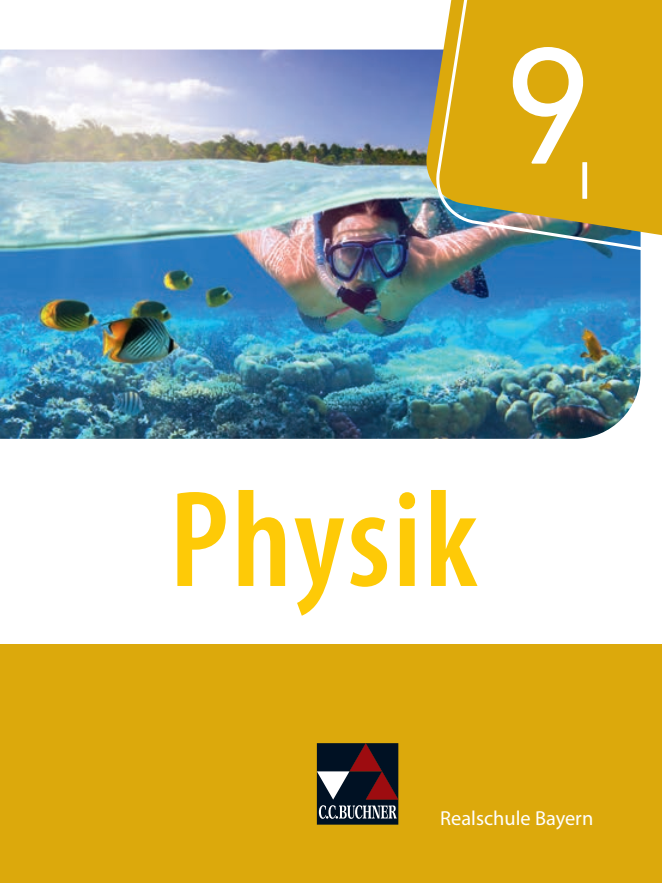 	Physik 9 I – Realschule Bayern	ISBN 978-3-661-67009-6Vorwort Liebe Lehrerinnen und Lehrer,mit der Einführung des LehrplanPLUS hat auch Bayern einen kompetenzorientierten Lehrplan erhalten. Was bedeutet Kompetenzorientierung im Sinne eines Lehrplans, oder anders gefragt: Worin besteht der Unterschied, wenn man kompetenzorientiert unterrichtet, im Gegensatz zu „früher“, als Kompetenzen nicht zentral waren?Provokant formuliert: Früher wurde „unterrichtet“, die Lehrkraft hat einen „Stoff behandelt“, gewissermaßen Inhalte den Schülerinnen und Schülern dargeboten – in der Hoffnung, dass von allem, was im Unterricht „durchgenommen wurde“, etwas hängen bleibt. Das ist zweifellos zu kurz dargestellt, aber unverkennbar ist bei der Lektüre von alten Lehrplänen zu sehen, dass die Inhalte, beispielsweise elektromagnetische Induktion, im Zentrum standen. Und heute im Zeichen der Kompetenzorientierung? Heute sind zurecht die Lernenden selbst ins Zentrum des LehrplanPLUS gerückt: Es geht nicht darum, dass eine Lehrkraft etwas unterrichtet, vielmehr ist zentral, dass die Lernenden Kompetenzen erwerben. Das ist das Ziel einer jeden Unterrichtsstunde, und auch wenn gelegentlich der Vorwurf erhoben wird, dass das bei einem guten Unterricht auch früher schon der Fall war und Kompetenzorientierung daher nichts Neues ist: Das stimmt schon. Trotzdem ist es richtig und wichtig, diese Perspektivenverschiebung auch deutlich im LehrplanPLUS zu verschriftlichen. Die neuen Perspektiven sind dabei vor allem zwei:1. Die Lehrkraft muss die Schüler im Blick haben – Inhalte sind nicht im Zentrum des Geschehens, sondern Mittel zum Zweck.2. Kompetenzen werden nicht von der Lehrkraft unterrichtet, sie werden von den Schülerinnen und Schülern erworben.Aus diesen beiden Paradigmen ergibt sich sozusagen automatisch auch eine andere Art von Unterricht, bei der stärker die Ziele in den Blick genommen werden.Die prozessbezogenen Kompetenzen im bayerischen LehrplanPLUS sind dabei an die Bildungsstandards der KMK angelehnt, es sind in der folgenden Darstellung die äußeren (gelblich hinterlegt):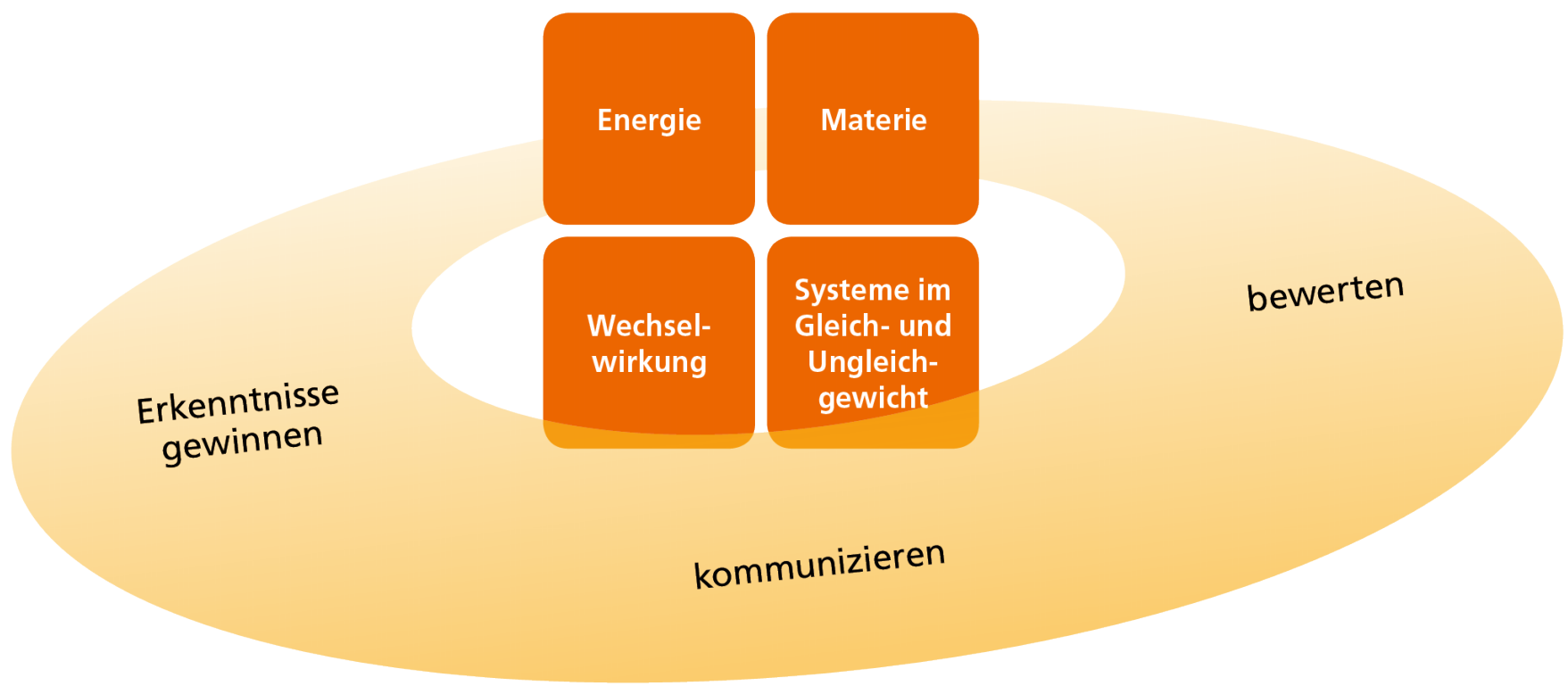 Auf den orangen Feldern sind die sogenannten Gegenstandsbereiche zu sehen, ebenfalls aus den Bildungsstandards, und diese Gegenstandsbereiche sind gewissermaßen die Themenfelder, hinter denen sich dann konkrete Inhalte verbergen. Die oben erwähnte elektromagnetische Induktion würde man bei den Gegenstandsbereichen „Energie“ und „Wechselwirkung“ einsortieren. Anhand dieses konkreten Inhalts lassen sich dann verschiedene physikalische, prozessbezogene Kompetenzen erwerben, und guter Unterricht zeichnet sich dadurch aus, dass man bei (fast) allen Inhalten alle physikalischen Kompetenzen bedient. Selbiges gilt natürlich auch für ein gutes Schulbuch: Im Kapitel „Elektromagnetische Induktion“ sollte die Gesamtheit aller Aufgaben auch die Gesamtheit aller drei Kompetenzen in einem guten Verhältnis abdecken, und genau darauf haben wir geachtet. Das ist auch der Grund, warum wir nicht bei jedem Schulbuchkapitel im folgenden Stoffverteilungsplan die Kompetenzen K1, K2 und K3 aufzählen: Wenn wir unsere Arbeit halbwegs richtig gemacht haben, stünden da in fast allen Fällen alle Kompetenzen, weil man in jedem Kapitel Erkenntnisse gewinnt (K1), kommuniziert (K2) und bewertet (K3). Deshalb haben wir auf diese redundante Nennung verzichtet.Eine ausführliche Darstellung der Kompetenzen und Gegenstandsbereiche findet sich hier:https://www.lehrplanplus.bayern.de/fachprofil/realschule/physikNoch ein paar Worte zum Aufbau des Stoffverteilungsplans: In Spalte 5 („Stundenzahl“) können Sie frei Ihre für das jeweilige Kapitel vorgesehene Unterrichtsstundenzahl eintragen, denn Sie als Lehrkraft kennen Ihre Klasse am besten und wissen, für welches Kapitel Sie zwei und für welches Sie drei Stunden ansetzen sollten.Und nun wünschen wir Ihnen viel Freude beim kompetenzorientierten Unterrichten mit unserem Stoffverteilungsplan!Ihr Physik-TeamSchulbuchkapitelSeitenKompetenzerwartungenInhalte zu den Kompetenzen und HinweiseStundenzahlGrundlegende physikalische Methoden6–91 Mechanik von Flüssigkeiten und Gasen1 Mechanik von Flüssigkeiten und GasenDie Schülerinnen und Schüler …ca. 18 Std.Einstiegsseite10–11Diese Doppelseite kann mithilfe der Wortwolke und einiger Bilder sowohl im Unterricht den Einstieg in das neue Großkapitel erleichtern, als auch von Schülerinnen und Schülern zur Wiederholung und Vorbereitung auf eine Probe herangezogen werden.Startklar Mechanik von Flüssigkeiten und Gasen12–15Diese Seiten enthalten im Sinne eines Spiralcurriculums das Grundwissen zurückliegender Schuljahre im nun folgenden Themenbereich.Mechanik von Flüssigkeiten und GasenMechanik von Flüssigkeiten und GasenLernbereich 1: Mechanik von Flüssigkeiten und Gasen1.1 Druck als Zustandsgröße16–19beschreiben den Druck als Zustandsgröße von eingeschlossenen Flüssigkeiten und Gasen und interpretieren den Druck mithilfe des Teilchenmodells. Sie nutzen dieses Wissen, um hydraulische und pneumatische Anwendungen zu beschreiben und Berechnungen zum Druck sicher durchzuführen.Druck in eingeschlossenen Flüssigkeiten und Gasen1.2 Druck im Teilchenmodell20–21beschreiben den Druck als Zustandsgröße von eingeschlossenen Flüssigkeiten und Gasen und interpretieren den Druck mithilfe des Teilchenmodells. Sie nutzen dieses Wissen, um hydraulische und pneumatische Anwendungen zu beschreiben und Berechnungen zum Druck sicher durchzuführen.Druck in eingeschlossenen Flüssigkeiten und Gasen1.3 Druck als abgeleitete Größe22–25beschreiben den Druck als Zustandsgröße von eingeschlossenen Flüssigkeiten und Gasen und interpretieren den Druck mithilfe des Teilchenmodells. Sie nutzen dieses Wissen, um hydraulische und pneumatische Anwendungen zu beschreiben und Berechnungen zum Druck sicher durchzuführen.Druck in eingeschlossenen Flüssigkeiten und Gasen1.4 Druckmessung26–27beschreiben den Druck als Zustandsgröße von eingeschlossenen Flüssigkeiten und Gasen und interpretieren den Druck mithilfe des Teilchenmodells. Sie nutzen dieses Wissen, um hydraulische und pneumatische Anwendungen zu beschreiben und Berechnungen zum Druck sicher durchzuführen.Druckmessung1.5 Hydraulische Kraftwandler28–31beschreiben den Druck als Zustandsgröße von eingeschlossenen Flüssigkeiten und Gasen und interpretieren den Druck mithilfe des Teilchenmodells. Sie nutzen dieses Wissen, um hydraulische und pneumatische Anwendungen zu beschreiben und Berechnungen zum Druck sicher durchzuführen.hydraulischer Kraftwandler1.6 Schweredruck in Wasser32–33begründen den Schweredruck in Flüssigkeiten (mit freier Oberfläche) und den Luftdruck in altersgemäßer Fachsprache und nutzen dieses Wissen zum Bewerten von Risiken und Sicherheitsmaßnahmen, z. B. beim Tauchen und Bergsteigen.Schweredruck in Flüssigkeiten (mit freier Oberfläche)1.7 Schweredruck in Flüssigkeiten34–37begründen den Schweredruck in Flüssigkeiten (mit freier Oberfläche) und den Luftdruck in altersgemäßer Fachsprache und nutzen dieses Wissen zum Bewerten von Risiken und Sicherheitsmaßnahmen, z. B. beim Tauchen und Bergsteigen.Schweredruck in Flüssigkeiten (mit freier Oberfläche)1.8 Luftdruck38–39begründen den Schweredruck in Flüssigkeiten (mit freier Oberfläche) und den Luftdruck in altersgemäßer Fachsprache und nutzen dieses Wissen zum Bewerten von Risiken und Sicherheitsmaßnahmen, z. B. beim Tauchen und Bergsteigen.Luftdruck1.9 Höhenabhängigkeit des Luftdrucks40–41begründen den Schweredruck in Flüssigkeiten (mit freier Oberfläche) und den Luftdruck in altersgemäßer Fachsprache und nutzen dieses Wissen zum Bewerten von Risiken und Sicherheitsmaßnahmen, z. B. beim Tauchen und Bergsteigen.Luftdruck1.10 Themenseite: Schweredruck im Alltag42–43begründen den Schweredruck in Flüssigkeiten (mit freier Oberfläche) und den Luftdruck in altersgemäßer Fachsprache und nutzen dieses Wissen zum Bewerten von Risiken und Sicherheitsmaßnahmen, z. B. beim Tauchen und Bergsteigen.Druck in eingeschlossenen Flüssigkeiten und GasenSchweredruck in Flüssigkeiten (mit freier Oberfläche)1.11 Themenseite: Luftdruck44–45begründen den Schweredruck in Flüssigkeiten (mit freier Oberfläche) und den Luftdruck in altersgemäßer Fachsprache und nutzen dieses Wissen zum Bewerten von Risiken und Sicherheitsmaßnahmen, z. B. beim Tauchen und Bergsteigen.Luftdruck und dessen Anwendungen im Alltag1.12 Gesetz von Boyle-Mariotte46–49beschreiben in Alltagssituationen den Zusammenhang zwischen Druck und Volumen bei einer isothermen Zustandsänderung einer eingeschlossenen Gasmenge in altersgemäßer Fachsprache und führen mit dem Gesetz von Boyle-Mariotte Berechnungen durch.Gesetz von Boyle-Mariotte1.13 Auftriebskraft in Flüssigkeiten50–51nutzen das archimedische Prinzip, um die Phänomene Schweben, Sinken, Steigen und Schwimmen voneinander abzugrenzen und in Alltagssituationen zu begründen.Auftrieb in Flüssigkeiten und Gasen1.14 Archimedisches Gesetz52–55nutzen das archimedische Prinzip, um die Phänomene Schweben, Sinken, Steigen und Schwimmen voneinander abzugrenzen und in Alltagssituationen zu begründen.Prinzip des Archimedes1.15 Sinken, Schweben, Steigen, Schwimmen56–57nutzen das archimedische Prinzip, um die Phänomene Schweben, Sinken, Steigen und Schwimmen voneinander abzugrenzen und in Alltagssituationen zu begründen.Prinzip des Archimedes1.16 Themenseite: Anwendungen von Druck und Auftrieb58–59Auf dieser Doppelseiten werden zahlreiche Anwendungen im Bereich Druck und Auftrieb vorgestellt.1.17 Teste dich60–61Diese Doppelseite bietet Grundaufgaben zur Einzelarbeit im Sinne einer Mindestanforderung und Aufgaben zur Partnerarbeit, die die Kompetenz Kommunizieren schulen.Die Lösungen stehen im Anhang des Buches.1.18 Grundwissen62–63Diese Seiten enthalten das Grundwissen des Kapitels in kompakter Form.1.19 Vermischte Aufgaben64–65Dieses Kapitel bietet Aufgaben, die sich zur Wiederholung und Vernetzung auf den gesamten Stoff des Kapitels beziehen.2 Wärmelehre2 WärmelehreDie Schülerinnen und Schüler …ca. 28 Std.Einstiegsseite66–67Diese Doppelseite kann mithilfe der Wortwolke und einiger Bilder sowohl im Unterricht den Einstieg in das neue Großkapitel erleichtern, als auch von Schülerinnen und Schülern zur Wiederholung und Vorbereitung auf eine Probe herangezogen werden.Startklar Wärmelehre68–69Diese Seiten enthalten im Sinne eines Spiralcurriculums das Grundwissen zurückliegender Schuljahre im nun folgenden Themenbereich.Zustandsgrößen von Gasen und ErwärmungsgesetzZustandsgrößen von Gasen und ErwärmungsgesetzLernbereich 2: Wärmelehre2.1 Zustandsgrößen eines Gases70–71begründen die Existenz des absoluten Temperaturnullpunktes und dessen Unerreichbarkeit, indem sie die Volumenabnahme eines abgeschlossenen, idealen Gases bei Temperaturabsenkung modellieren.Temperatur, Druck und Volumen als Zustandsgrößen eines Gases2.2 Volumenänderung bei Temperaturänderung72–73begründen die Existenz des absoluten Temperaturnullpunktes und dessen Unerreichbarkeit, indem sie die Volumenabnahme eines abgeschlossenen, idealen Gases bei Temperaturabsenkung modellieren.Temperatur, Druck und Volumen als Zustandsgrößen eines Gases2.3 Absoluter Temperaturnullpunkt74–75begründen die Existenz des absoluten Temperaturnullpunktes und dessen Unerreichbarkeit, indem sie die Volumenabnahme eines abgeschlossenen, idealen Gases bei Temperaturabsenkung modellieren.absolute Temperatur2.4 Ideales Gas und allgemeine Gasgleichung76–79beschreiben die einzelnen Abhängigkeiten in der allgemeinen Gasgleichung und wenden diese für Berechnungen an, um in alltäglichen Situationen quantitative Aussagen zu den beteiligten physikalischen Größen zu treffen.ideales Gas, allgemeine Gasgleichung2.5 Abhängigkeiten der Temperaturänderung80–81beschreiben die einzelnen Abhängigkeiten in der allgemeinen Gasgleichung und wenden diese für Berechnungen an, um in alltäglichen Situationen quantitative Aussagen zu den beteiligten physikalischen Größen zu treffen.planen unter Anleitung Experimente zur Größenabhängigkeit der Temperaturänderung eines Festkörpers oder einer Flüssigkeit. Die experimentell gewonnenen Zusammenhänge werten sie aus, um die physikalische Größe spezifische Wärmekapazität herzuleiten. Sie bewerten die Qualität ihres Versuchsergebnisses und formulieren Vorschläge zur Verbesserung der Versuchsdurchführung.2.6 Spezifische Wärmekapazität und Erwärmungsgesetz82–85planen unter Anleitung Experimente zur Größenabhängigkeit der Temperaturänderung eines Festkörpers oder einer Flüssigkeit. Die experimentell gewonnenen Zusammenhänge werten sie aus, um die physikalische Größe spezifische Wärmekapazität herzuleiten. Sie bewerten die Qualität ihres Versuchsergebnisses und formulieren Vorschläge zur Verbesserung der Versuchsdurchführung.treffen mithilfe des Erwärmungsgesetzes und des Mischungsgesetzes quantitative Voraussagen zu alltäglichen Fragestellungen.spezifische Wärmekapazität, Erwärmungsgesetz2.7 Mischungsgesetz86–89treffen mithilfe des Erwärmungsgesetzes und des Mischungsgesetzes quantitative Voraussagen zu alltäglichen Fragestellungen.Energieaustausch bei Körpern mit unterschiedlichen Temperaturen, Mischungsgesetz2.8 Leistung einer Wärmequelle90–93treffen mithilfe des Erwärmungsgesetzes und des Mischungsgesetzes quantitative Voraussagen zu alltäglichen Fragestellungen.Leistung einer Wärmequelle2.9 Teste dich94–95Diese Doppelseite bietet Grundaufgaben zur Einzelarbeit im Sinne einer Mindestanforderung und Aufgaben zur Partnerarbeit, die die Kompetenz Kommunizieren schulen.Die Lösungen stehen im Anhang des Buches.Aggregatzustandsänderungen, Wärmekraftmaschinen und WärmekraftwerkeAggregatzustandsänderungen, Wärmekraftmaschinen und WärmekraftwerkeLernbereich 2: Wärmelehre2.10 Schmelzen und Erstarren96–97verwenden das Teilchenmodell und ihre Kenntnisse über Schmelz- und Verdampfungsenergie, um Aggregatzustandsänderungen im Alltag zu veranschaulichen und quantitativ zu betrachten.Aggregatzustandsänderungen aus energetischer Sicht: Schmelzen/Erstarren2.11 Sieden und Kondensieren98–101verwenden das Teilchenmodell und ihre Kenntnisse über Schmelz- und Verdampfungsenergie, um Aggregatzustandsänderungen im Alltag zu veranschaulichen und quantitativ zu betrachten.Aggregatzustandsänderungen aus energetischer Sicht: Sieden/Kondensieren2.12 Spezifische Schmelz- und Verdampfungswärme102–105verwenden das Teilchenmodell und ihre Kenntnisse über Schmelz- und Verdampfungsenergie, um Aggregatzustandsänderungen im Alltag zu veranschaulichen und quantitativ zu betrachten.2.13 Verdunsten106–107verwenden das Teilchenmodell und ihre Kenntnisse über Schmelz- und Verdampfungsenergie, um Aggregatzustandsänderungen im Alltag zu veranschaulichen und quantitativ zu betrachten.Aggregatzustandsänderungen aus energetischer Sicht: Verdunsten2.14 Abhängigkeiten der Schmelztemperatur108–109wenden das Teilchenmodell an, um die Abhängigkeit der Erstarrungs- und Siedetemperatur von Flüssigkeiten zu erklären und übertragen dieses Wissen auf Situationen aus dem Alltag.Abhängigkeiten der Schmelztemperatur (z. B. Streusalz)2.15 Abhängigkeiten der Siedetemperatur110–111wenden das Teilchenmodell an, um die Abhängigkeit der Erstarrungs- und Siedetemperatur von Flüssigkeiten zu erklären und übertragen dieses Wissen auf Situationen aus dem Alltag.Abhängigkeiten der Siedetemperatur (z. B. Schnellkochtopf, Siedetemperatur von Wasser in Abhängigkeit vom äußeren Druck)2.16 Ausdehnungsarbeit bei Volumenänderung112–113Diese Seiten haben optionalen Charakter.2.17 Erster Hauptsatz der Wärmelehre114–115Diese Seiten haben optionalen Charakter.2.18 Wärmekraftmaschinen116–117unterscheiden sowohl Wärmekraftmaschinen als auch Wärmekraftwerke in Aufbau, Funktionsweise und Umweltbelastung voneinander und bewerten deren Verwendung im Alltag. Sie bereiten ihre erworbenen Fachkenntnisse adressatengerecht auf und nehmen bei einem Meinungsaustausch einen begründeten Standpunkt ein.Wärmekraftmaschinen2.19 Themenseite: Wärmekraftmaschinen118–119unterscheiden sowohl Wärmekraftmaschinen als auch Wärmekraftwerke in Aufbau, Funktionsweise und Umweltbelastung voneinander und bewerten deren Verwendung im Alltag. Sie bereiten ihre erworbenen Fachkenntnisse adressatengerecht auf und nehmen bei einem Meinungsaustausch einen begründeten Standpunkt ein.Wärmekraftmaschinen: Otto- und Dieselmotor, Dampfturbine oder Strahltriebwerk oder Stirlingmotor2.20 Wärmekraftwerke120–121unterscheiden sowohl Wärmekraftmaschinen als auch Wärmekraftwerke in Aufbau, Funktionsweise und Umweltbelastung voneinander und bewerten deren Verwendung im Alltag. Sie bereiten ihre erworbenen Fachkenntnisse adressatengerecht auf und nehmen bei einem Meinungsaustausch einen begründeten Standpunkt ein.Wärmekraftwerke: fossil und regenerativ2.21 Themenseite: Wärmekraftwerke122–125unterscheiden sowohl Wärmekraftmaschinen als auch Wärmekraftwerke in Aufbau, Funktionsweise und Umweltbelastung voneinander und bewerten deren Verwendung im Alltag. Sie bereiten ihre erworbenen Fachkenntnisse adressatengerecht auf und nehmen bei einem Meinungsaustausch einen begründeten Standpunkt ein.Wärmekraftwerke: fossil und regenerativ2.22 Teste dich126–127Diese Doppelseite bietet Grundaufgaben zur Einzelarbeit im Sinne einer Mindestanforderung und Aufgaben zur Partnerarbeit, die die Kompetenz Kommunizieren schulen.Die Lösungen stehen im Anhang des Buches.2.23 Grundwissen128–131Diese Seiten enthalten das Grundwissen des Kapitels in kompakter Form.2.24 Vermischte Aufgaben132–133Dieses Kapitel bietet Aufgaben, die sich zur Wiederholung und Vernetzung auf den gesamten Stoff des Kapitels beziehen.3 Elektrizitätslehre3 ElektrizitätslehreDie Schülerinnen und Schüler …ca. 38 Std.Einstiegsseite134–135Diese Doppelseite kann mithilfe der Wortwolke und einiger Bilder sowohl im Unterricht den Einstieg in das neue Großkapitel erleichtern, als auch von Schülerinnen und Schülern zur Wiederholung und Vorbereitung auf eine Probe herangezogen werden.Startklar Elektrizitätslehre136–139Diese Seiten enthalten im Sinne eines Spiralcurriculums das Grundwissen zurückliegender Schuljahre im nun folgenden Themenbereich.ElektromagnetismusElektromagnetismusLernbereich 3: Elektrizitätslehre3.1 Magnetfeld eines geraden Leiters140–141visualisieren mithilfe des Feldlinienmodells das magnetische Feld eines geraden stromdurchflossenen Leiters und einer stromdurchflossenen Spule und wenden diese Kenntnisse an, um den Aufbau und die Funktionsweise eines Elektromagneten und eines Elektromotors fachsprachlich korrekt zu beschreiben.Elektromagnetismus3.2 Magnetfeld einer Spule142–145visualisieren mithilfe des Feldlinienmodells das magnetische Feld eines geraden stromdurchflossenen Leiters und einer stromdurchflossenen Spule und wenden diese Kenntnisse an, um den Aufbau und die Funktionsweise eines Elektromagneten und eines Elektromotors fachsprachlich korrekt zu beschreiben.Elektromagnetismus3.3 Kraftwirkung auf einen geraden Leiter146–147visualisieren mithilfe des Feldlinienmodells das magnetische Feld eines geraden stromdurchflossenen Leiters und einer stromdurchflossenen Spule und wenden diese Kenntnisse an, um den Aufbau und die Funktionsweise eines Elektromagneten und eines Elektromotors fachsprachlich korrekt zu beschreiben.ElektromagnetismusKraftwirkung auf stromdurchflossene metallische Leiter im MagnetfeldUVW-Regel der linken Hand3.4 Lorentzkraft148–149wenden die UVW-Regel der linken Hand für die Lorentzkraft an, um damit die Funktionsweise von Drehspulinstrumenten zur Stromstärkemessung und von Elektromotoren zu erläutern.Lorentzkraft3.5 Stromdurchflossene Spule im Magnetfeld150–151visualisieren mithilfe des Feldlinienmodells das magnetische Feld eines geraden stromdurchflossenen Leiters und einer stromdurchflossenen Spule und wenden diese Kenntnisse an, um den Aufbau und die Funktionsweise eines Elektromagneten und eines Elektromotors fachsprachlich korrekt zu beschreiben.ElektromagnetismusKraftwirkung auf stromdurchflossene metallische Leiter im MagnetfeldDrehspulinstrument3.6 Elektromotor152–155visualisieren mithilfe des Feldlinienmodells das magnetische Feld eines geraden stromdurchflossenen Leiters und einer stromdurchflossenen Spule und wenden diese Kenntnisse an, um den Aufbau und die Funktionsweise eines Elektromagneten und eines Elektromotors fachsprachlich korrekt zu beschreiben.wenden die UVW-Regel der linken Hand für die Lorentzkraft an, um damit die Funktionsweise von Drehspulinstrumenten zur Stromstärkemessung und von Elektromotoren zu erläutern.Aufbau und Funktionsweise von Gleich- und Wechselstrommotoren3.7 Teste dich156–157Diese Doppelseite bietet Grundaufgaben zur Einzelarbeit im Sinne einer Mindestanforderung und Aufgaben zur Partnerarbeit, die die Kompetenz Kommunizieren schulen.Die Lösungen stehen im Anhang des Buches.Elektrische Energieübertragung und elektrische LeistungElektrische Energieübertragung und elektrische LeistungLernbereich 3: Elektrizitätslehre3.8 Elektrische Energieübertragung158–159nutzen ihre Kenntnisse über die Zusammenhänge zwischen elektrischer Energie, Spannung, elektrischer Arbeit und Leistung, um mit diesen Größen unter Berücksichtigung der Einheiten und einer sinnvollen Genauigkeit Berechnungen durchzuführen.elektrische Energie3.9 Elektrische Arbeit160–163nutzen ihre Kenntnisse über die Zusammenhänge zwischen elektrischer Energie, Spannung, elektrischer Arbeit und Leistung, um mit diesen Größen unter Berücksichtigung der Einheiten und einer sinnvollen Genauigkeit Berechnungen durchzuführen.elektrische Arbeit3.10 Elektrische Spannung164–167nutzen ihre Kenntnisse über die Zusammenhänge zwischen elektrischer Energie, Spannung, elektrischer Arbeit und Leistung, um mit diesen Größen unter Berücksichtigung der Einheiten und einer sinnvollen Genauigkeit Berechnungen durchzuführen.elektrische Spannung als abgeleitete Größe3.11 Spannungsmessung168–169gehen mit Stromstärke- und Spannungsmessgeräten sachgerecht um und verwenden diese zu Untersuchungen in einfachen Stromkreisen. Dabei reflektieren sie die Angabe ihrer Messergebnisse hinsichtlich physikalischer Sinnhaftigkeit.elektrische Spannung als abgeleitete GrößeSpannungsmessung3.12 Elektrische Leistung170–173nutzen ihre Kenntnisse über die Zusammenhänge zwischen elektrischer Energie, Spannung, elektrischer Arbeit und Leistung, um mit diesen Größen unter Berücksichtigung der Einheiten und einer sinnvollen Genauigkeit Berechnungen durchzuführen.elektrische Leistung3.13 Teste dich174–175Diese Doppelseite bietet Grundaufgaben zur Einzelarbeit im Sinne einer Mindestanforderung und Aufgaben zur Partnerarbeit, die die Kompetenz Kommunizieren schulen.Die Lösungen stehen im Anhang des Buches.Leiterkennlinien und WiderstandsgesetzLeiterkennlinien und WiderstandsgesetzLernbereich 3: Elektrizitätslehre3.14 Leiterkennlinien176–177unterscheiden verschiedene Leiter anhand ihrer Kennlinie, treffen jeweils Aussagen über den Zusammenhang zwischen elektrischer Spannung und Stromstärke und erklären den Kurvenverlauf bei reinmetallischen Leitern unter Verwendung bekannter Modellvorstellungen.Kennlinien von Leitern3.15 Ohmsches Gesetz178–179wenden die Definitionen des Leitwerts und des elektrischen Widerstands in einfachen Berechnungen an. Sie unterscheiden die Definition des Widerstands vom Gesetz von Ohm und beurteilen dessen Gültigkeitsbereich.Gesetz von Ohm3.16 Elektrischer Widerstand und Leitwert180–181unterscheiden verschiedene Leiter anhand ihrer Kennlinie, treffen jeweils Aussagen über den Zusammenhang zwischen elektrischer Spannung und Stromstärke und erklären den Kurvenverlauf bei reinmetallischen Leitern unter Verwendung bekannter Modellvorstellungen. wenden die Definitionen des Leitwerts und des elektrischen Widerstands in einfachen Berechnungen an. Sie unterscheiden die Definition des Widerstands vom Gesetz von Ohm und beurteilen dessen Gültigkeitsbereich.elektrischer Leitwert und Widerstand von Leitern3.17 Temperaturabhängigkeit des Widerstands182–183nutzen ihre experimentell gewonnenen Kenntnisse über die verschiedenen Abhängigkeiten der Größe des elektrischen Widerstands eines Drahts, um das Widerstandsgesetz herzuleiten und damit Berechnungen durchzuführen.Abhängigkeit des elektrischen Widerstands von der Temperatur3.18 Supraleitung184–185nutzen ihre experimentell gewonnenen Kenntnisse über die verschiedenen Abhängigkeiten der Größe des elektrischen Widerstands eines Drahts, um das Widerstandsgesetz herzuleiten und damit Berechnungen durchzuführen.Supraleitung3.19 Widerstandsgesetz186–189nutzen ihre experimentell gewonnenen Kenntnisse über die verschiedenen Abhängigkeiten der Größe des elektrischen Widerstands eines Drahts, um das Widerstandsgesetz herzuleiten und damit Berechnungen durchzuführen.Widerstandsgesetz3.20 Themenseite: Technische 
Widerstände190–191Auf dieser Doppelseite werden zahlreiche Einsatzmöglichkeiten von Widerständen in der Technik vorgestellt.Bauformen von technischen Widerständen3.21 Teste dich192–193Diese Doppelseite bietet Grundaufgaben zur Einzelarbeit im Sinne einer Mindestanforderung und Aufgaben zur Partnerarbeit, die die Kompetenz Kommunizieren schulen.Die Lösungen stehen im Anhang des Buches.Halbleiter und technische AnwendungenHalbleiter und technische AnwendungenLernbereich 3: Elektrizitätslehre3.22 Halbleiter194–197erklären das unterschiedliche Leitungsverhalten von Leitern und Halbleitern sowie die Vorgänge am pn-Übergang mit geeigneten Modellen und wenden ihre Kenntnisse an, um den Aufbau, die Funktionsweise und technische Anwendungen von Halbleitern zu erläutern.Halbleiter, Heißleiter (NTC), Fotowiderstand (LDR)3.23 Eigenleitung198–199erklären das unterschiedliche Leitungsverhalten von Leitern und Halbleitern sowie die Vorgänge am pn-Übergang mit geeigneten Modellen und wenden ihre Kenntnisse an, um den Aufbau, die Funktionsweise und technische Anwendungen von Halbleitern zu erläutern.3.24 Fremdleitung200–201erklären das unterschiedliche Leitungsverhalten von Leitern und Halbleitern sowie die Vorgänge am pn-Übergang mit geeigneten Modellen und wenden ihre Kenntnisse an, um den Aufbau, die Funktionsweise und technische Anwendungen von Halbleitern zu erläutern.3.25 Halbleiterdioden202–203erklären das unterschiedliche Leitungsverhalten von Leitern und Halbleitern sowie die Vorgänge am pn-Übergang mit geeigneten Modellen und wenden ihre Kenntnisse an, um den Aufbau, die Funktionsweise und technische Anwendungen von Halbleitern zu erläutern.Halbleiterdiode3.26 Kennlinien und Verwendung von Halbleiterdioden204–205erklären das unterschiedliche Leitungsverhalten von Leitern und Halbleitern sowie die Vorgänge am pn-Übergang mit geeigneten Modellen und wenden ihre Kenntnisse an, um den Aufbau, die Funktionsweise und technische Anwendungen von Halbleitern zu erläutern.Halbleiterdiode3.27 Leuchtdioden206–207erklären das unterschiedliche Leitungsverhalten von Leitern und Halbleitern sowie die Vorgänge am pn-Übergang mit geeigneten Modellen und wenden ihre Kenntnisse an, um den Aufbau, die Funktionsweise und technische Anwendungen von Halbleitern zu erläutern.Leuchtdiode (LED)3.28 Solarzellen208–209erklären das unterschiedliche Leitungsverhalten von Leitern und Halbleitern sowie die Vorgänge am pn-Übergang mit geeigneten Modellen und wenden ihre Kenntnisse an, um den Aufbau, die Funktionsweise und technische Anwendungen von Halbleitern zu erläutern.Solarzelle3.29 Themenseite: Photovoltaik210–211Auf dieser Doppelseite werden zahlreiche Einsatzmöglichkeiten von Halbleitern in der Technik bzw. Photovoltaik vorgestellt.3.30 Teste dich212–213Diese Doppelseite bietet Grundaufgaben zur Einzelarbeit im Sinne einer Mindestanforderung und Aufgaben zur Partnerarbeit, die die Kompetenz Kommunizieren schulen.Die Lösungen stehen im Anhang des Buches.3.31 Grundwissen214–217Diese Seiten enthalten das Grundwissen des Kapitels in kompakter Form.3.32 Vermischte Aufgaben218–219Dieses Kapitel bietet Aufgaben, die sich zur Wiederholung und Vernetzung auf den gesamten Stoff des Kapitels beziehen.